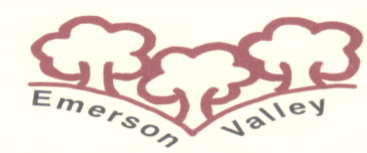 ,  ,  Keynes MK4 2JRTelephone:  01908 507914    Fax:  01908 507915e-mail  office@emersonvalley.org.uk   www.emersonvalley.org.ukExecutive Headteacher:  Mrs Soheila Mathison_________________________________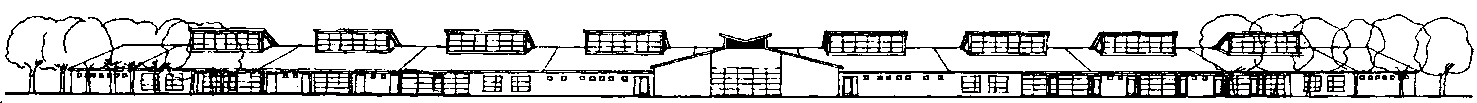 